Publié sur le site web de Ma Télé 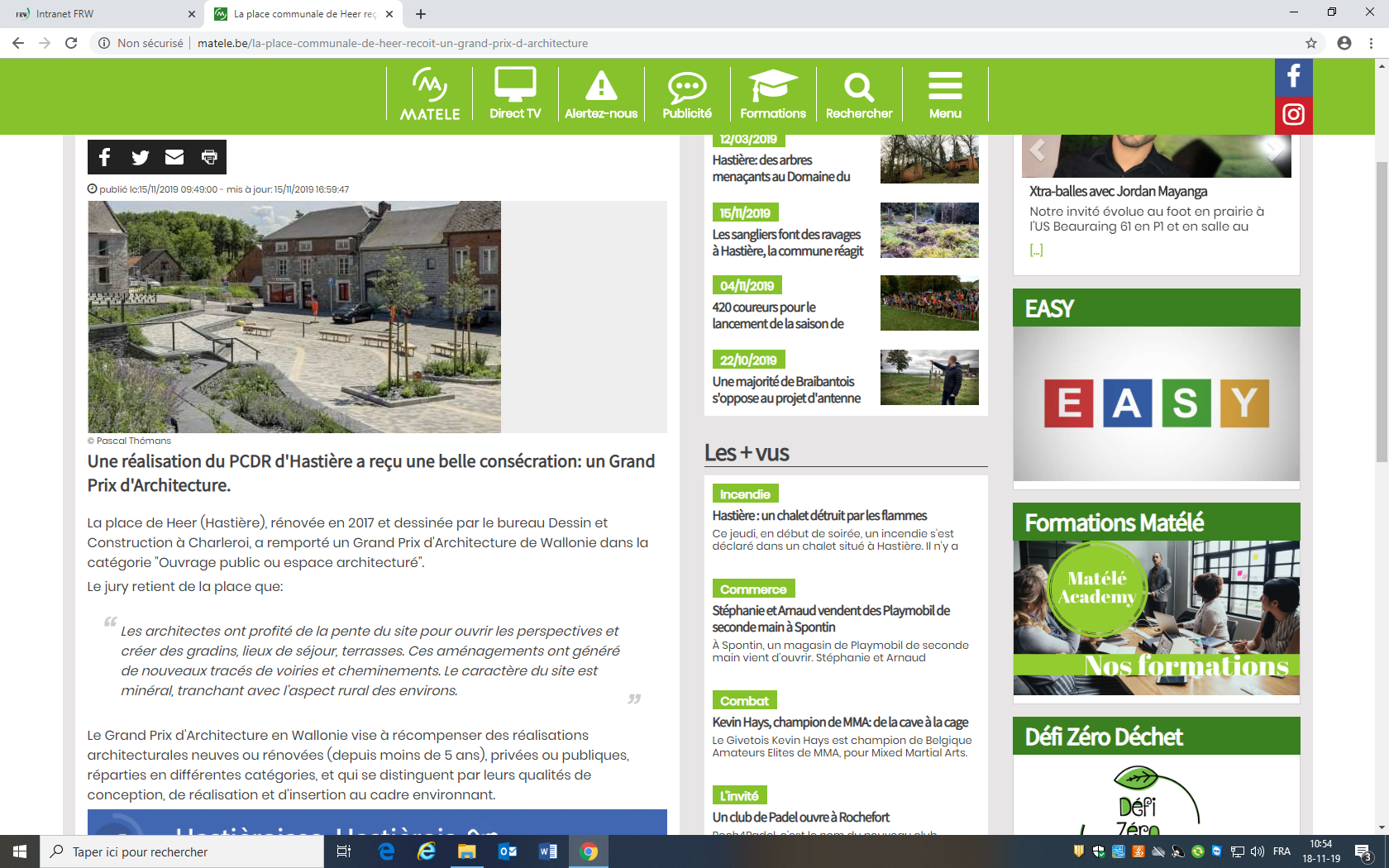 